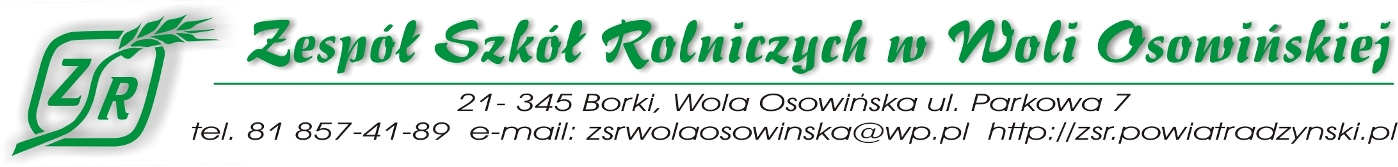 Harmonogram egzaminów maturalnych - pisemneMAJ 2019 r. Lp.PrzedmiotDataGodzinaLiczba zdającychSalaFunkcjaImię i nazwiskoUwagi1.Język polski06 maj 2019 Poniedziałek 9:0012 +1  ZLO17Przewodniczący mgr inż. Beata Orlicz1.Język polski06 maj 2019 Poniedziałek 9:0012 +1  ZLO17Członek spoza szkołymgr inż. Sławomir Czarnecki1.Język polski06 maj 2019 Poniedziałek 9:0012 +1  ZLO17Członek inż. Adam Zabłocki2.Matematyka 07 maj 2019 Wtorek 9:0013 + 317Przewodniczący mgr inż. Elżbieta Facon2.Matematyka 07 maj 2019 Wtorek 9:0013 + 317Członek spoza szkołymgr Iwona Kożuch2.Matematyka 07 maj 2019 Wtorek 9:0013 + 317Członek mgr inż. Anna Kopańska3.Język angielski08 maj 2019 Środa 9:001417Przewodniczący mgr Piotr Konieczny 3.Język angielski08 maj 2019 Środa 9:001417Członek spoza szkołymgr Zbigniew Zaniewicz3.Język angielski08 maj 2019 Środa 9:001417Członekmgr Iwona Szewczyk4.Biologia 10 maj 2019 Piątek 9:00217Przewodniczący mgr inż. Elżbieta  Facon4.Biologia 10 maj 2019 Piątek 9:00217Członek spoza szkoły ks. Arkadiusz Markowski5.Geografia 15 maj 2019Środa9:008 + 1 ZLO17Przewodniczącymgr inż. Sławomir Dudek5.Geografia 15 maj 2019Środa9:008 + 1 ZLO17Członek spoza szkołymgr Mateusz Bożym5.Geografia 15 maj 2019Środa9:008 + 1 ZLO17Członekmgr inż. Anna Kopańska6.Język rosyjski 16 maj 2019Czwartek 9:00117Przewodniczącymgr Iwona Szewczyk 6.Język rosyjski 16 maj 2019Czwartek 9:00117Członek spoza szkołymgr Monika         Kitlińska7.Historia20 maj 2019Poniedziałek 14:00417Przewodniczącymgr inż. Beata Orlicz7.Historia20 maj 2019Poniedziałek 14:00417Członek spoza szkołymgr Marek Spozowski7.Historia20 maj 2019Poniedziałek 14:00417Członekmgr inż. Elżbieta Facon